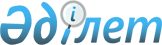 "Қазақстан Республикасының Үкіметі мен Украинаның Министрлер Кабинетінің арасындағы 2010 жылғы 14 қыркүйектегі Қазақстан Республикасының Үкіметі мен Украинаның Министрлер Кабинетінің арасындағы Қазақстан Республикасының Украинадағы және Украинаның Қазақстан Республикасындағы дипломатиялық өкілдіктерін орналастыру шарттары туралы келісімге өзгерістер енгізу туралы хаттаманы ратификациялау туралы" Қазақстан Республикасы Заңының жобасы туралыҚазақстан Республикасы Үкіметінің 2011 жылғы 4 қарашадағы № 1295 Қаулысы      Қазақстан Республикасының Үкіметі ҚАУЛЫ ЕТЕДІ:

      «Қазақстан Республикасының Үкіметі мен Украинаның Министрлер Кабинетінің арасындағы 2010 жылғы 14 қыркүйектегі Қазақстан Республикасының Үкіметі мен Украинаның Министрлер Кабинетінің арасындағы Қазақстан Республикасының Украинадағы және Украинаның Қазақстан Республикасындағы дипломатиялық өкілдіктерін орналастыру шарттары туралы келісімге өзгерістер енгізу туралы хаттаманы ратификациялау туралы» Қазақстан Республикасы Заңының жобасы Қазақстан Республикасының Парламенті Мәжілісінің қарауына енгізілсін.      Қазақстан Республикасының

          Премьер-Министрі                       К. МәсімовЖоба      ҚАЗАҚСТАН РЕСПУБЛИКАСЫНЫҢ ЗАҢЫ Қазақстан Республикасының Үкіметі мен Украинаның Министрлер

Кабинетінің арасындағы 2010 жылғы 14 қыркүйектегі Қазақстан

Республикасының Үкіметі мен Украинаның Министрлер Кабинетінің

арасындағы Қазақстан Республикасының Украинадағы және

Украинаның Қазақстан Республикасындағы дипломатиялық

өкілдіктерін орналастыру шарттары туралы келісімге өзгерістер

енгізу туралы хаттаманы ратификациялау туралы       2011 жылғы 29 тамызда Киевте жасалған Қазақстан Республикасының Үкіметі мен Украинаның Министрлер Кабинетінің арасындағы 2010 жылғы 14 қыркүйектегі Қазақстан Республикасының Үкіметі мен Украинаның Министрлер Кабинетінің арасындағы Қазақстан Республикасының Украинадағы және Украинаның Қазақстан Республикасындағы дипломатиялық өкілдіктерін орналастыру шарттары туралы келісімге өзгерістер енгізу туралы хаттама ратификациялансын.      Қазақстан Республикасының

            Президенті  Қазақстан Республикасының Үкіметі мен Украинаның Министрлер

Кабинетінің арасындағы 2010 жылғы 14 қыркүйектегі Қазақстан

Республикасының Үкіметі мен Украинаның Министрлер Кабинетінің

арасындағы Қазақстан Республикасының Украинадағы және

Украинаның Қазақстан Республикасындағы дипломатиялық

өкілдіктерін орналастыру шарттары туралы келісімге өзгерістер енгізу туралы

ХАТТАМА      Бұдан әрі Тараптар деп аталатын Қазақстан Республикасының Үкіметі мен Украинаның Министрлер Кабинеті,

      2010 жылғы 14 қыркүйектегі Қазақстан Республикасының Үкіметі мен Украинаның Министрлер Кабинетінің арасындағы Қазақстан Республикасының Украинадағы және Украинаның Қазақстан Республикасындағы дипломатиялық өкілдіктерін орналастыру шарттары туралы келісімнің (бұдан әрі – Келісім) 7-бабын басшылыққа ала отырып,

      төмендегілер туралы келісті:  1-бап      Келісімнің 2-бабының 1-абзацы мынадай редакцияда жазылсын:

      «Қазақстан тарапы Украина тарапына өзінің дипломатиялық өкілдігін орналастыру үшін Астана қаласындағы Арғанаты көшесі, 20 мекен жайы бойынша орналасқан, алаңы 0,9187 га. жер учаскесін жылына 1 теңге жалгерлік ақыға 49 жылға өзаралық шарттарымен жалға береді.». 2-бап       Осы Хаттама оның күшіне енуі үшін қажетті мемлекетішілік рәсімдерді Тараптардың орындағаны туралы соңғы жазбаша хабарлама дипломатиялық арналар арқылы алынған күннен бастап күшіне енеді.

      Осы Хаттама өз қолданысын Келісімнің қолданысы тоқтатылған кезде бір мезгілде тоқтатады.      2011 жылғы «___»___________ ______________ қаласында әрқайсысы қазақ, украин және орыс тілдерінде екі данада жасалды, әрі барлық мәтіндердің бірдей күші бар.

      Осы Хаттаманың ережелерін түсіндіру кезінде келіспеушіліктер туындаған жағдайда, Тараптар орыс тіліндегі мәтінге жүгінетін болады.      Қазақстан Республикасының                 Украинаның Министрлер

           Үкіметі үшін                             Кабинеті үшін
					© 2012. Қазақстан Республикасы Әділет министрлігінің «Қазақстан Республикасының Заңнама және құқықтық ақпарат институты» ШЖҚ РМК
				